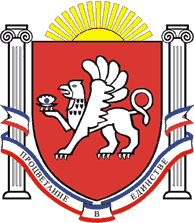   РЕСПУБЛИКА    КРЫМ                        РАЗДОЛЬНЕНСКИЙ  РАЙОНБЕРЕЗОВСКИЙ СЕЛЬСКИЙ СОВЕТ68 заседание 1 созыва                        РЕШЕНИЕ06.07.2018 года                                        	  с. Березовка                                            № 572О внесении изменений в Положение о проверке достоверности и полноты сведений о доходах, об имуществе и обязательствах имущественного характера, представляемых гражданами, назначаемыми для непосредственного исполнения полномочий муниципальных служащих Администрации Березовского сельского поселения, а также о проверке соблюдения муниципальными служащими Администрации Березовского сельского поселения ограничений и запретов, требований о предотвращении или урегулировании конфликта интересов, исполнения ими обязанностей и соблюдения требований к служебному поведению, утвержденное решением 9 сессии Березовского сельского совета 1 созыва от 31.12.2014 г. № 70       В соответствии с Федеральным законом от 06.10.2003 № 131-ФЗ "Об общих принципах организации местного самоуправления в Российской Федерации", Федеральным конституционным законом  от 21.03.2014 № 6-ФКЗ « О принятии в Российскую Федерацию Республики Крым и образовании в составе Российской федерации новых субъектов - Республики Крым и города федерального значения  Севастополя», Законами Республики Крым от 16.09.2014  № 76 «О муниципальной службе в Республике Крым»,  от 22.07.2014  № 36 «О противодействии коррупции в Республике Крым», Указом Президента Российской Федерации № 1065 от 21.09.2009 года «О проверке достоверности и полноты сведений, предоставляемых гражданами, претендующими на замещение должностей федеральной государственной службы, и федеральными государственными служащими, и соблюдения федеральными государственными служащими требований к служебному поведению», Постановлением  Правительства Российской Федерации от 26.02.2010 № 96 «Об антикоррупционной экспертизе нормативных правовых актов и проектов нормативных правовых актов», руководствуясь Уставом муниципального образования Березовское сельское поселение,  принимая во внимание положительное заключение прокуратуры Раздольненского района от 22.05.2018 № 23-2018, Березовский сельский советР Е Ш И Л:1. Внести следующие изменения в Положение о проверке достоверности и полноты сведений о доходах, об имуществе и обязательствах имущественного характера, представляемых гражданами, назначаемыми для непосредственного исполнения полномочий муниципальных служащих Администрации Березовского сельского поселения, а также о проверке соблюдения муниципальными служащими Администрации Березовского сельского поселения ограничений и запретов, требований о предотвращении или урегулировании конфликта интересов, исполнения ими обязанностей и соблюдения требований к служебному поведению, утвержденное решением 9 сессии  Березовского сельского совета 1 созыва от 31.12.2014 г. № 70:1.1. Первый абзац пункта 15 изложить в следующей редакции:"15. Должностное лицо, ответственное за ведение кадровой работы в Администрации Березовского сельского поселения в течение пяти рабочих дней со дня завершения проверки представляет лицу, принявшему решение о проведении проверки, информацию о ее результатах.".1.2. Первый абзац пункта 19 изложить в следующей редакции:"19. Должностное лицо, уполномоченное назначать гражданина на муниципальную службу в Администрацию Березовского сельского поселения или назначившее его на соответствующую должность, в течение тридцати дней со дня получения информации о результатах проверки принимает одно из следующих решений:".2. Настоящее решение  вступает в силу со дня подписания и подлежит официальному обнародованию на  информационном стенде  Березовского сельского поселения, расположенном по адресу: с. Березовка, ул. Гагарина, 52 и на официальном сайте Администрации Березовского сельского поселения (http://berezovkassovet.ru/). 3. Контроль за выполнением настоящего решения возложить  на председателя Березовского сельского совета - главу Администрации Березовского сельского поселения.Председатель сельского совета –глава Администрации Березовского сельского поселения							А.Б.Назар